Açıklamalar:* Koyu renkli yazılan sınıf etkinlikleri uzmanlık gerektirdiğinden okul psikolojik danışmanı tarafından uygulanmalıdır.*Her Okulöncesi Öğretmeni  bu çerçeve planı kendi sınıfının  ihtiyaçları doğrultusunda düzenleyerek kendi çalışma planlarını uygulayacaktır. Her sınıf istediği ekleme ve çıkarmalarla kendi sınıfının rehberlik hizmetleri planını oluşturabilecektir.*Çerçeve Planla ilgili konularda Rehberlik Servisinden  bilgi alınabilir.*Not: Etkinlikler hazırlanırken “Okul Öncesi Eğitim Rehberlik Programı’nın (2012)” sayfa 13 – 31’deki açıklamalardan yararlanılması uygun olacaktır. 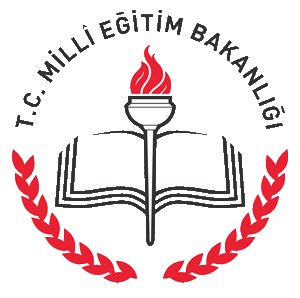 T.C.
MİLLİ EĞİTİM BAKANLIĞI
Cidde Uluslararası Türk Okulu 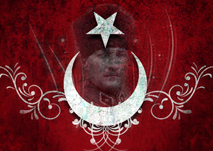 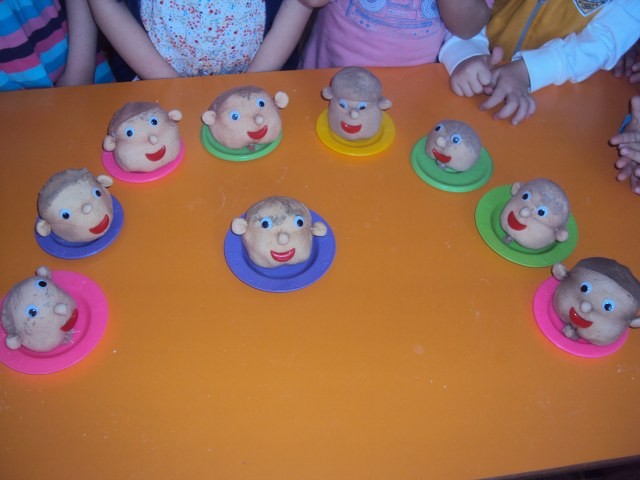 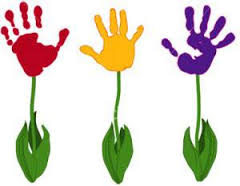 T.C.
MİLLİ EĞİTİM BAKANLIĞI
CİDDE ULUSLAR ARASI TÜRK OKULU 2015-2016 Eğitim-Öğretim Yılı Okul Öncesi Eğitim
Rehberlik ve Psikolojik Danışmanlık Hizmetleri Yıllık Çerçeve PlanıT.C.
MİLLİ EĞİTİM BAKANLIĞI
CİDDE ULUSLAR ARASI TÜRK OKULU 2015-2016 Eğitim-Öğretim Yılı Okul Öncesi Eğitim
Rehberlik ve Psikolojik Danışmanlık Hizmetleri Yıllık Çerçeve PlanıT.C.
MİLLİ EĞİTİM BAKANLIĞI
CİDDE ULUSLAR ARASI TÜRK OKULU 2015-2016 Eğitim-Öğretim Yılı Okul Öncesi Eğitim
Rehberlik ve Psikolojik Danışmanlık Hizmetleri Yıllık Çerçeve PlanıT.C.
MİLLİ EĞİTİM BAKANLIĞI
CİDDE ULUSLAR ARASI TÜRK OKULU 2015-2016 Eğitim-Öğretim Yılı Okul Öncesi Eğitim
Rehberlik ve Psikolojik Danışmanlık Hizmetleri Yıllık Çerçeve PlanıT.C.
MİLLİ EĞİTİM BAKANLIĞI
CİDDE ULUSLAR ARASI TÜRK OKULU 2015-2016 Eğitim-Öğretim Yılı Okul Öncesi Eğitim
Rehberlik ve Psikolojik Danışmanlık Hizmetleri Yıllık Çerçeve PlanıT.C.
MİLLİ EĞİTİM BAKANLIĞI
CİDDE ULUSLAR ARASI TÜRK OKULU 2015-2016 Eğitim-Öğretim Yılı Okul Öncesi Eğitim
Rehberlik ve Psikolojik Danışmanlık Hizmetleri Yıllık Çerçeve PlanıT.C.
MİLLİ EĞİTİM BAKANLIĞI
CİDDE ULUSLAR ARASI TÜRK OKULU 2015-2016 Eğitim-Öğretim Yılı Okul Öncesi Eğitim
Rehberlik ve Psikolojik Danışmanlık Hizmetleri Yıllık Çerçeve PlanıT.C.
MİLLİ EĞİTİM BAKANLIĞI
CİDDE ULUSLAR ARASI TÜRK OKULU 2015-2016 Eğitim-Öğretim Yılı Okul Öncesi Eğitim
Rehberlik ve Psikolojik Danışmanlık Hizmetleri Yıllık Çerçeve PlanıT.C.
MİLLİ EĞİTİM BAKANLIĞI
CİDDE ULUSLAR ARASI TÜRK OKULU 2015-2016 Eğitim-Öğretim Yılı Okul Öncesi Eğitim
Rehberlik ve Psikolojik Danışmanlık Hizmetleri Yıllık Çerçeve PlanıT.C.
MİLLİ EĞİTİM BAKANLIĞI
CİDDE ULUSLAR ARASI TÜRK OKULU 2015-2016 Eğitim-Öğretim Yılı Okul Öncesi Eğitim
Rehberlik ve Psikolojik Danışmanlık Hizmetleri Yıllık Çerçeve PlanıHAFTAGRUP REHBERLİĞİGRUP REHBERLİĞİGRUP REHBERLİĞİGRUP REHBERLİĞİGRUP REHBERLİĞİBİREYSEL PLANLAMAMÜDAHALE HİZMETLERİÇocuk-Aile/VeliPROGRAM GELİŞTİRME, ARAŞTIRMA, MÜŞAVİRLİK VE PROFESYONEL GELİŞİMDİĞERHAFTASINIF SINIF SINIF SINIF OKULBİREYSEL PLANLAMAMÜDAHALE HİZMETLERİÇocuk-Aile/VeliPROGRAM GELİŞTİRME, ARAŞTIRMA, MÜŞAVİRLİK VE PROFESYONEL GELİŞİMDİĞERHAFTAYAŞ GRUBU (Aylar)YETERLİK ALANIPDR KAZANIM NUMARASI ve KAZANIMPDR KAZANIM NUMARASI ve KAZANIMOKULBİREYSEL PLANLAMAMÜDAHALE HİZMETLERİÇocuk-Aile/VeliPROGRAM GELİŞTİRME, ARAŞTIRMA, MÜŞAVİRLİK VE PROFESYONEL GELİŞİMDİĞER1.HAFTA
 (1-4 Eylül)HAZIRLIK ÇALIŞMALARI HAZIRLIK ÇALIŞMALARI HAZIRLIK ÇALIŞMALARI HAZIRLIK ÇALIŞMALARI HAZIRLIK ÇALIŞMALARI HAZIRLIK ÇALIŞMALARI HAZIRLIK ÇALIŞMALARI HAZIRLIK ÇALIŞMALARI HAZIRLIK ÇALIŞMALARI 2.HAFTA
(7-11 Eylül)HAZIRLIK ÇALIŞMALARI  HAZIRLIK ÇALIŞMALARI  HAZIRLIK ÇALIŞMALARI  HAZIRLIK ÇALIŞMALARI  HAZIRLIK ÇALIŞMALARI  HAZIRLIK ÇALIŞMALARI  HAZIRLIK ÇALIŞMALARI  HAZIRLIK ÇALIŞMALARI  HAZIRLIK ÇALIŞMALARI  3.HAFTA 
(14-18 Eylül)HAZIRLIK ÇALIŞMALARI  HAZIRLIK ÇALIŞMALARI  HAZIRLIK ÇALIŞMALARI  HAZIRLIK ÇALIŞMALARI  HAZIRLIK ÇALIŞMALARI  HAZIRLIK ÇALIŞMALARI  HAZIRLIK ÇALIŞMALARI  HAZIRLIK ÇALIŞMALARI  HAZIRLIK ÇALIŞMALARI  4.HAFTA
(21-25 Eylül)KURBAN BAYRAMI TATİLİKURBAN BAYRAMI TATİLİKURBAN BAYRAMI TATİLİKURBAN BAYRAMI TATİLİKURBAN BAYRAMI TATİLİKURBAN BAYRAMI TATİLİKURBAN BAYRAMI TATİLİKURBAN BAYRAMI TATİLİKURBAN BAYRAMI TATİLİ4.HAFTA
(28 Eylül)48 - 66 AyOkula ve Çevreye UyumOkula ve Çevreye Uyum2: Okulunun semtini, adını, sınıfının ismini söyler. Okula yeni gelen öğrencilere yönelik oryantasyon çalışmaları Rehberlik dosyalarının oluşturulması ve/veya güncellenmesiÖğrencilere okulun, personelin, çevrenin işlevleri hakkında bilgi verilmesi                       *Velilere yönelik öğrencilerin gelişim dönemi özellikleri, okula uyum ve oryantasyon konularında veli semineri veya bilgilendirme broşürleri ile anne-babalara destek sağlanmasıOkula başlarken uyum sorunu ve okul korkusu yaşayan öğrencilere oryantasyon hizmeti verilmesi Okul Rehberlik ve Psikolojik Danışma Hizmetlerin Yürütme Komisyonunun toplanması İlköğretim Haftası*Rehberlik Panosu Hazırlanması4.HAFTA
(28 Eylül)48 - 66 AyOkula ve Çevreye UyumOkula ve Çevreye Uyum4: Öğretmeninin dışındaki okul çalışanlarını tanır. Okula yeni gelen öğrencilere yönelik oryantasyon çalışmaları Rehberlik dosyalarının oluşturulması ve/veya güncellenmesiÖğrencilere okulun, personelin, çevrenin işlevleri hakkında bilgi verilmesi                       *Velilere yönelik öğrencilerin gelişim dönemi özellikleri, okula uyum ve oryantasyon konularında veli semineri veya bilgilendirme broşürleri ile anne-babalara destek sağlanmasıOkula başlarken uyum sorunu ve okul korkusu yaşayan öğrencilere oryantasyon hizmeti verilmesi Okul Rehberlik ve Psikolojik Danışma Hizmetlerin Yürütme Komisyonunun toplanması İlköğretim Haftası*Rehberlik Panosu Hazırlanması4.HAFTA
(28 Eylül)48 - 66 AyKendini KabulKendini Kabul24: Kendini tanıtan özellikleri söyler. Okula yeni gelen öğrencilere yönelik oryantasyon çalışmaları Rehberlik dosyalarının oluşturulması ve/veya güncellenmesiÖğrencilere okulun, personelin, çevrenin işlevleri hakkında bilgi verilmesi                       *Velilere yönelik öğrencilerin gelişim dönemi özellikleri, okula uyum ve oryantasyon konularında veli semineri veya bilgilendirme broşürleri ile anne-babalara destek sağlanmasıOkula başlarken uyum sorunu ve okul korkusu yaşayan öğrencilere oryantasyon hizmeti verilmesi Okul Rehberlik ve Psikolojik Danışma Hizmetlerin Yürütme Komisyonunun toplanması İlköğretim Haftası*Rehberlik Panosu HazırlanmasıHAFTAGRUP REHBERLİĞİGRUP REHBERLİĞİGRUP REHBERLİĞİGRUP REHBERLİĞİBİREYSEL PLANLAMAMÜDAHALE HİZMETLERİÇocuk-Aile/VeliPROGRAM GELİŞTİRME, ARAŞTIRMA, MÜŞAVİRLİK VE PROFESYONEL GELİŞİMDİĞERHAFTASINIF SINIF SINIF OKULBİREYSEL PLANLAMAMÜDAHALE HİZMETLERİÇocuk-Aile/VeliPROGRAM GELİŞTİRME, ARAŞTIRMA, MÜŞAVİRLİK VE PROFESYONEL GELİŞİMDİĞERHAFTAYAŞ GRUBU (Aylar)YETERLİK ALANIPDR KAZANIM NUMARASI ve KAZANIMOKULBİREYSEL PLANLAMAMÜDAHALE HİZMETLERİÇocuk-Aile/VeliPROGRAM GELİŞTİRME, ARAŞTIRMA, MÜŞAVİRLİK VE PROFESYONEL GELİŞİMDİĞER1.HAFTA 
(5-9 Ekim)48 - 66 AyOkula ve Çevreye Uyum3: Okula geliş gidiş yolunda gördüklerini söyler.*Okula yeni başlayan öğrencilerin oryantasyonunu kolaylaştırmak için öğrenci ve velilere yönelik etkinliklerinin düzenlenmesi*Uyum sorunu yaşayan öğrencilerle bireysel olarak ilgilenilmesi, destekleyici yaklaşımların uygulanmasıOkula yeni kayıt yaptıran her öğrenciye gelişim dosyası oluşturularak öğrenciye ait bütün bilgilerin burada toplanması.Oyun odasında çocukların en az bir ay düzenli olarak gözlenerek, gözlem sonucunda farklı tespitlerin dosyaya eklenmesi.1.HAFTA 
(5-9 Ekim)48 - 66 AyOkula ve Çevreye Uyum8: Kuralların neden var olduğunu söyler.*Okula yeni başlayan öğrencilerin oryantasyonunu kolaylaştırmak için öğrenci ve velilere yönelik etkinliklerinin düzenlenmesi*Uyum sorunu yaşayan öğrencilerle bireysel olarak ilgilenilmesi, destekleyici yaklaşımların uygulanmasıOkula yeni kayıt yaptıran her öğrenciye gelişim dosyası oluşturularak öğrenciye ait bütün bilgilerin burada toplanması.Oyun odasında çocukların en az bir ay düzenli olarak gözlenerek, gözlem sonucunda farklı tespitlerin dosyaya eklenmesi.2. HAFTA
(12-16 Ekim)48 - 66 AyEğitsel Gelişim13: Öğretmenin sözel / görsel yönergelerine uyar.Okul kurallarıyla ilgili uygulama çalışmalarına başlanmasıOkul fobisi yaşayan öğrenciler ile gerekli tedbirlerin alınarak bu öğrencilerin aileleri ile irtibata geçilmesi*Herhangi bir konuda yoğun ihtiyaç gösteren ya da sorun yaşayan veya sorun yaşaması muhtemel risk gruplarındaki öğrencileri ilgili kurumlara yönlendirme ve gerekli çalışmaların yürütülmesiOkula yeni kayıt yaptıran her öğrenciye gelişim dosyası oluşturularak öğrenciye ait bütün bilgilerin burada toplanması.Oyun odasında çocukların en az bir ay düzenli olarak gözlenerek, gözlem sonucunda farklı tespitlerin dosyaya eklenmesi. *Rehberlik Panosu Hazırlanması   2. HAFTA
(12-16 Ekim)48 - 66 AyAile ve Toplum59: Aile içinde kuralların önemini ifade eder.Okul kurallarıyla ilgili uygulama çalışmalarına başlanmasıOkul fobisi yaşayan öğrenciler ile gerekli tedbirlerin alınarak bu öğrencilerin aileleri ile irtibata geçilmesi*Herhangi bir konuda yoğun ihtiyaç gösteren ya da sorun yaşayan veya sorun yaşaması muhtemel risk gruplarındaki öğrencileri ilgili kurumlara yönlendirme ve gerekli çalışmaların yürütülmesiOkula yeni kayıt yaptıran her öğrenciye gelişim dosyası oluşturularak öğrenciye ait bütün bilgilerin burada toplanması.Oyun odasında çocukların en az bir ay düzenli olarak gözlenerek, gözlem sonucunda farklı tespitlerin dosyaya eklenmesi. *Rehberlik Panosu Hazırlanması   3.HAFTA(19-23Ekim)48 - 66 AyOkula ve Çevreye Uyum10: Sınıf kurallarına uyar.* Snellen Göz Tarama Testinin uygulanması ve değerlendirilmesiÖzel Eğitime ihtiyaç duyan öğrencilerin tespit edilmesi ve incelenmesi için RAM’a gönderilmesi.Psikolojik danışman tarafından öğretmenlere, usta öğretici ve bakıcılara, öğrencilerin psikolojik, sosyal, duygusal, zihinsel özellikleri ve gelişim ihtiyaçları hakkında bilgi verilerek, öğrencilerin zihinsel, duygusal, sosyal gelişimini olumsuz yönde etkileyecek faktörlerin belirtilmesi.3.HAFTA(19-23Ekim)48 - 66 AyEğitsel Gelişim12: Yönergeleri takip etmenin nedenlerini açıklar.* Snellen Göz Tarama Testinin uygulanması ve değerlendirilmesiÖzel Eğitime ihtiyaç duyan öğrencilerin tespit edilmesi ve incelenmesi için RAM’a gönderilmesi.Psikolojik danışman tarafından öğretmenlere, usta öğretici ve bakıcılara, öğrencilerin psikolojik, sosyal, duygusal, zihinsel özellikleri ve gelişim ihtiyaçları hakkında bilgi verilerek, öğrencilerin zihinsel, duygusal, sosyal gelişimini olumsuz yönde etkileyecek faktörlerin belirtilmesi.4.HAFTA
(26-30 Ekim)48 - 66 AyOkula ve Çevreye Uyum9: Grup oyunlarının kurallarına uygun davranır.* Öğrencilere uygulanan Snellen göz taraması sonuçlarının öğretmenleri ve velilerle paylaşılması   Rehberlik ve Psikolojik Danışma Servisini tanıtıcı öğrencilere ve velilere yönelik toplantıların düzenlenmesi, broşürlerin hazırlanmasıPsikolojik danışman tarafından öğretmenlere, usta öğretici ve bakıcılara, öğrencilerin psikolojik, sosyal, duygusal, zihinsel özellikleri ve gelişim ihtiyaçları hakkında bilgi verilerek, öğrencilerin zihinsel, duygusal, sosyal gelişimini olumsuz yönde etkileyecek faktörlerin belirtilmesi.29 Ekim Cumhuriyet BayramıKızılay Haftası kutlamaları sebebiyle yardımlaşma ve dayanışmanın öneminin üzerinde durulması. 4.HAFTA
(26-30 Ekim)48 - 66 AyKişiler Arası İlişkiler40: Akranları ile oyun oynamanın önemini açıklar.* Öğrencilere uygulanan Snellen göz taraması sonuçlarının öğretmenleri ve velilerle paylaşılması   Rehberlik ve Psikolojik Danışma Servisini tanıtıcı öğrencilere ve velilere yönelik toplantıların düzenlenmesi, broşürlerin hazırlanmasıPsikolojik danışman tarafından öğretmenlere, usta öğretici ve bakıcılara, öğrencilerin psikolojik, sosyal, duygusal, zihinsel özellikleri ve gelişim ihtiyaçları hakkında bilgi verilerek, öğrencilerin zihinsel, duygusal, sosyal gelişimini olumsuz yönde etkileyecek faktörlerin belirtilmesi.29 Ekim Cumhuriyet BayramıKızılay Haftası kutlamaları sebebiyle yardımlaşma ve dayanışmanın öneminin üzerinde durulması. 4.HAFTA
(26-30 Ekim)48 - 66 AyOkula ve Çevreye Uyum6: Sınıfın bir üyesi olduğunu fark eder.* Öğrencilere uygulanan Snellen göz taraması sonuçlarının öğretmenleri ve velilerle paylaşılması   Rehberlik ve Psikolojik Danışma Servisini tanıtıcı öğrencilere ve velilere yönelik toplantıların düzenlenmesi, broşürlerin hazırlanmasıPsikolojik danışman tarafından öğretmenlere, usta öğretici ve bakıcılara, öğrencilerin psikolojik, sosyal, duygusal, zihinsel özellikleri ve gelişim ihtiyaçları hakkında bilgi verilerek, öğrencilerin zihinsel, duygusal, sosyal gelişimini olumsuz yönde etkileyecek faktörlerin belirtilmesi.29 Ekim Cumhuriyet BayramıKızılay Haftası kutlamaları sebebiyle yardımlaşma ve dayanışmanın öneminin üzerinde durulması. HAFTAGRUP REHBERLİĞİGRUP REHBERLİĞİGRUP REHBERLİĞİGRUP REHBERLİĞİBİREYSEL PLANLAMAMÜDAHALE HİZMETLERİÇocuk-Aile/VeliPROGRAM GELİŞTİRME, ARAŞTIRMA, MÜŞAVİRLİK VE PROFESYONEL GELİŞİMDİĞERHAFTASINIF SINIF SINIF OKULBİREYSEL PLANLAMAMÜDAHALE HİZMETLERİÇocuk-Aile/VeliPROGRAM GELİŞTİRME, ARAŞTIRMA, MÜŞAVİRLİK VE PROFESYONEL GELİŞİMDİĞERHAFTAYAŞ GRUBU (Aylar)YETERLİK ALANIPDR KAZANIM NUMARASI ve KAZANIMOKULBİREYSEL PLANLAMAMÜDAHALE HİZMETLERİÇocuk-Aile/VeliPROGRAM GELİŞTİRME, ARAŞTIRMA, MÜŞAVİRLİK VE PROFESYONEL GELİŞİMDİĞER1.HAFTA 
(2-6 Kasım)48 - 66 AyOkula ve Çevreye Uyum7: Okulun bir üyesi olduğunu fark eder.* Özgüven duygusunun ve benlik kavramının geliştirilmesi çalışmaları*Çocuklara anadilini doğru kullanabilme becerisi kazandırma(Yıl boyu)Veli görüşmeleri*Herhangi bir konuda yoğun ihtiyaç gösteren ya da sorun yaşayan veya sorun yaşaması muhtemel risk gruplarındaki öğrencileri ilgili kurumlara yönlendirme ve gerekli çalışmaların yürütülmesi1.HAFTA 
(2-6 Kasım)48 - 66 AyOkula ve Çevreye Uyum11: Okul kurallarına uyar.* Özgüven duygusunun ve benlik kavramının geliştirilmesi çalışmaları*Çocuklara anadilini doğru kullanabilme becerisi kazandırma(Yıl boyu)Veli görüşmeleri*Herhangi bir konuda yoğun ihtiyaç gösteren ya da sorun yaşayan veya sorun yaşaması muhtemel risk gruplarındaki öğrencileri ilgili kurumlara yönlendirme ve gerekli çalışmaların yürütülmesi1.HAFTA 
(2-6 Kasım)48 - 66 AyKişiler Arası İlişkiler38: İletişimde nezaket sözcüklerini kullanır.* Özgüven duygusunun ve benlik kavramının geliştirilmesi çalışmaları*Çocuklara anadilini doğru kullanabilme becerisi kazandırma(Yıl boyu)Veli görüşmeleri*Herhangi bir konuda yoğun ihtiyaç gösteren ya da sorun yaşayan veya sorun yaşaması muhtemel risk gruplarındaki öğrencileri ilgili kurumlara yönlendirme ve gerekli çalışmaların yürütülmesi2. HAFTA
 9-13 Kasım)48 - 66 AyOkula ve Çevreye Uyum1: Evinin çevresinde bulunan varlıkları söyler.Anne-baba tutumları ve çocuklarda olumlu davranış geliştirme konularında aile eğitim seminerlerinin düzenlenmesi.Akran grubundan gerilik gösteren öğrencilerin aileleri ile görüşülmesi*Herhangi bir konuda yoğun ihtiyaç gösteren ya da sorun yaşayan veya sorun yaşaması muhtemel risk gruplarındaki öğrencileri ilgili kurumlara yönlendirme ve gerekli çalışmaların yürütülmesiKaynaştırma öğrencilerinin engel durumları ile ilgili öğretmen ve velilerin bilgilendirilmesi10 Kasım Atatürk’ü Anma Haftası                          Atatürk’ün eğitime bakış açısı ve verdiği önem ile ilgili etkinlik2. HAFTA
 9-13 Kasım)48 - 66 AyOkula ve Çevreye Uyum5: Okuluna ilişkin duygularını açıklar.Anne-baba tutumları ve çocuklarda olumlu davranış geliştirme konularında aile eğitim seminerlerinin düzenlenmesi.Akran grubundan gerilik gösteren öğrencilerin aileleri ile görüşülmesi*Herhangi bir konuda yoğun ihtiyaç gösteren ya da sorun yaşayan veya sorun yaşaması muhtemel risk gruplarındaki öğrencileri ilgili kurumlara yönlendirme ve gerekli çalışmaların yürütülmesiKaynaştırma öğrencilerinin engel durumları ile ilgili öğretmen ve velilerin bilgilendirilmesi10 Kasım Atatürk’ü Anma Haftası                          Atatürk’ün eğitime bakış açısı ve verdiği önem ile ilgili etkinlik2. HAFTA
 9-13 Kasım)48 - 66 AyKendini Kabul30: Evdeki basit işlerde sorumluluk alır.Anne-baba tutumları ve çocuklarda olumlu davranış geliştirme konularında aile eğitim seminerlerinin düzenlenmesi.Akran grubundan gerilik gösteren öğrencilerin aileleri ile görüşülmesi*Herhangi bir konuda yoğun ihtiyaç gösteren ya da sorun yaşayan veya sorun yaşaması muhtemel risk gruplarındaki öğrencileri ilgili kurumlara yönlendirme ve gerekli çalışmaların yürütülmesiKaynaştırma öğrencilerinin engel durumları ile ilgili öğretmen ve velilerin bilgilendirilmesi10 Kasım Atatürk’ü Anma Haftası                          Atatürk’ün eğitime bakış açısı ve verdiği önem ile ilgili etkinlik3. HAFTA 
(16-20 Kasım)48 - 66 AyKendini Kabul31: Basit düzeyde verilen görevleri tamamlar.Öğrencilerin yetenek, beceri ve diğer özel becerilerinin fark edilmesi, yetiştiği ortamın iyileştirilmesi, bireysel ve sosyal gelişimini destekleyici çalışmalar yapılmasıVeli görüşmeleriHer türlü uyum güçlüğü çeken ya da uyum problemi riski taşıyan gruplardaki öğrencilere yönelik bireysel ya da grupla psikolojik danışma hizmetinin verilmesiÖğrencilere yönelik ev ziyaretlerinin yapılması*Rehberlik Panosu Hazırlanması3. HAFTA 
(16-20 Kasım)48 - 66 AyEğitsel Gelişim21: Günlük yaşamda kendisine ait işleri yapar.Öğrencilerin yetenek, beceri ve diğer özel becerilerinin fark edilmesi, yetiştiği ortamın iyileştirilmesi, bireysel ve sosyal gelişimini destekleyici çalışmalar yapılmasıVeli görüşmeleriHer türlü uyum güçlüğü çeken ya da uyum problemi riski taşıyan gruplardaki öğrencilere yönelik bireysel ya da grupla psikolojik danışma hizmetinin verilmesiÖğrencilere yönelik ev ziyaretlerinin yapılması*Rehberlik Panosu Hazırlanması3. HAFTA 
(16-20 Kasım)48 - 66 AyKişiler Arası İlişkiler53: İş birliği yapmanın önemini açıklar.Öğrencilerin yetenek, beceri ve diğer özel becerilerinin fark edilmesi, yetiştiği ortamın iyileştirilmesi, bireysel ve sosyal gelişimini destekleyici çalışmalar yapılmasıVeli görüşmeleriHer türlü uyum güçlüğü çeken ya da uyum problemi riski taşıyan gruplardaki öğrencilere yönelik bireysel ya da grupla psikolojik danışma hizmetinin verilmesiÖğrencilere yönelik ev ziyaretlerinin yapılması*Rehberlik Panosu Hazırlanması4. HAFTA 
(23-27 Kasım)48 - 66 AyKişiler Arası İlişkiler49: İsteklerini uygun yolla ifade etmenin önemini söyler.*Çocuklara anadilini doğru kullanabilme becerisi kazandırma(Yıl boyu)Bütün tedbirlere rağmen, okula uyum sağlayamayan çocukların aileleriyle görüşmeler yapılması ve gerekli kurumlara yönlendirilmesiHer türlü uyum güçlüğü çeken ya da uyum problemi riski taşıyan gruplardaki öğrencilere yönelik bireysel ya da grupla psikolojik danışma hizmetinin verilmesiKaynaştırma öğrencilerinin engel durumları ile ilgili öğretmen ve velilerin bilgilendirilmesiÖğretmenler Günü ile ilgili etkinlik(24 Kasım)          4. HAFTA 
(23-27 Kasım)48 - 66 AyKişiler Arası İlişkiler44: Gerektiğinde “hayır” der.(Rehber Öğretmen)*Çocuklara anadilini doğru kullanabilme becerisi kazandırma(Yıl boyu)Bütün tedbirlere rağmen, okula uyum sağlayamayan çocukların aileleriyle görüşmeler yapılması ve gerekli kurumlara yönlendirilmesiHer türlü uyum güçlüğü çeken ya da uyum problemi riski taşıyan gruplardaki öğrencilere yönelik bireysel ya da grupla psikolojik danışma hizmetinin verilmesiKaynaştırma öğrencilerinin engel durumları ile ilgili öğretmen ve velilerin bilgilendirilmesiÖğretmenler Günü ile ilgili etkinlik(24 Kasım)          HAFTAGRUP REHBERLİĞİGRUP REHBERLİĞİGRUP REHBERLİĞİGRUP REHBERLİĞİBİREYSEL PLANLAMAMÜDAHALE HİZMETLERİ Çocuk-Aile/VeliPROGRAM GELİŞTİRME, ARAŞTIRMA, MÜŞAVİRLİK VE PROFESYONEL GELİŞİMDİĞERHAFTASINIF SINIF SINIF OKULBİREYSEL PLANLAMAMÜDAHALE HİZMETLERİ Çocuk-Aile/VeliPROGRAM GELİŞTİRME, ARAŞTIRMA, MÜŞAVİRLİK VE PROFESYONEL GELİŞİMDİĞERHAFTAYAŞ GRUBU (Aylar)YETERLİK ALANIPDR KAZANIM NUMARASIve KAZANIMOKULBİREYSEL PLANLAMAMÜDAHALE HİZMETLERİ Çocuk-Aile/VeliPROGRAM GELİŞTİRME, ARAŞTIRMA, MÜŞAVİRLİK VE PROFESYONEL GELİŞİMDİĞER1.HAFTA 
(30 Kasın -4 Aralık)48 - 66 AyAile ve Toplum55: “Arkadaşlığın” önemini söyler.*Öğrencilerin ilgi ve yeteneklerine uygun aktivitelere yönlendirilmesi*Çocuklara anadilini doğru kullanabilme becerisi kazandırma(Yıl boyu)El-göz koordinasyonun sağlanması konusunda ve ince motor gelişimini destekleyici çalışmalar yapılmasıRiski gruplarındaki öğrencilere yönelik bireysel ya da grupla oyun terapi tekniklerinin kullanılması.0-6 yaş dönemi temel özellikleri konusunda aile eğitimlerinin verilmesi1.HAFTA 
(30 Kasın -4 Aralık)48 - 66 AyKişiler Arası İlişkiler41: Akranları ile oyun oynamaya istekli davranır.*Öğrencilerin ilgi ve yeteneklerine uygun aktivitelere yönlendirilmesi*Çocuklara anadilini doğru kullanabilme becerisi kazandırma(Yıl boyu)El-göz koordinasyonun sağlanması konusunda ve ince motor gelişimini destekleyici çalışmalar yapılmasıRiski gruplarındaki öğrencilere yönelik bireysel ya da grupla oyun terapi tekniklerinin kullanılması.0-6 yaş dönemi temel özellikleri konusunda aile eğitimlerinin verilmesi1.HAFTA 
(30 Kasın -4 Aralık)48 - 66 AyMesleki Gelişim74: Ebeveynlerinin mesleklerini söyler.*Öğrencilerin ilgi ve yeteneklerine uygun aktivitelere yönlendirilmesi*Çocuklara anadilini doğru kullanabilme becerisi kazandırma(Yıl boyu)El-göz koordinasyonun sağlanması konusunda ve ince motor gelişimini destekleyici çalışmalar yapılmasıRiski gruplarındaki öğrencilere yönelik bireysel ya da grupla oyun terapi tekniklerinin kullanılması.0-6 yaş dönemi temel özellikleri konusunda aile eğitimlerinin verilmesi2.HAFTA 
(7-11 Aralık)48 - 66 AyGüvenli ve Sağlıklı Hayat66: Sağlıklı olmak için yapılması gerekenleri açıklar.Çocukların sağlıklı fiziksel gelişimi için, yaşlarına uygun spor ve oyun etkinlikleri düzenlenmesiKüçük kas becerileri ve el-göz koordinasyonunun önemi konularında ailelerin bilgilendirilmesiRiski gruplarındaki öğrencilere yönelik bireysel ya da grupla oyun terapi tekniklerinin kullanılması.0-6 yaş dönemi temel özellikleri konusunda aile eğitimlerinin verilmesiİnsan hakları ve Demokrasi haftası (10 ARALIK) sebebiyle öğrencilerimizin hakları, ödev ve sorumlulukları konusunda bilinçlendirilmelerine yönelik etkinlik 2.HAFTA 
(7-11 Aralık)48 - 66 AyMesleki Gelişim80: Büyüyünce ne olmak istediği ile ilgili hayallerini söyler. Çocukların sağlıklı fiziksel gelişimi için, yaşlarına uygun spor ve oyun etkinlikleri düzenlenmesiKüçük kas becerileri ve el-göz koordinasyonunun önemi konularında ailelerin bilgilendirilmesiRiski gruplarındaki öğrencilere yönelik bireysel ya da grupla oyun terapi tekniklerinin kullanılması.0-6 yaş dönemi temel özellikleri konusunda aile eğitimlerinin verilmesiİnsan hakları ve Demokrasi haftası (10 ARALIK) sebebiyle öğrencilerimizin hakları, ödev ve sorumlulukları konusunda bilinçlendirilmelerine yönelik etkinlik 2.HAFTA 
(7-11 Aralık)48 - 66 AyKendini Kabul26: Yapmaktan hoşlandığı ve hoşlanmadığı etkinlikleri / faaliyetleri açıklar.Çocukların sağlıklı fiziksel gelişimi için, yaşlarına uygun spor ve oyun etkinlikleri düzenlenmesiKüçük kas becerileri ve el-göz koordinasyonunun önemi konularında ailelerin bilgilendirilmesiRiski gruplarındaki öğrencilere yönelik bireysel ya da grupla oyun terapi tekniklerinin kullanılması.0-6 yaş dönemi temel özellikleri konusunda aile eğitimlerinin verilmesiİnsan hakları ve Demokrasi haftası (10 ARALIK) sebebiyle öğrencilerimizin hakları, ödev ve sorumlulukları konusunda bilinçlendirilmelerine yönelik etkinlik 3.HAFTA
(14-18 Aralık)48 - 66 AyKişiler Arası İlişkiler33: Kendini ifade etmenin önemini açıklar.Çocukların sağlıklı fiziksel gelişimi için, yaşlarına uygun spor ve oyun etkinlikleri düzenlenmesiOkul öncesi dönemi çocuklarda kimlik gelişimini destekleyici çalışmalar yapılmasıRiski gruplarındaki öğrencilere yönelik bireysel ya da grupla oyun terapi tekniklerinin kullanılması.0-6 yaş dönemi temel özellikleri konusunda aile eğitimlerinin verilmesiİnsan hakları ve Demokrasi haftası (10 ARALIK) sebebiyle öğrencilerimizin hakları, ödev ve sorumlulukları konusunda bilinçlendirilmelerine yönelik etkinlik 3.HAFTA
(14-18 Aralık)48 - 66 AyKişiler Arası İlişkiler36: İnsanların farklı özellikleri olduğunu açıklar.Çocukların sağlıklı fiziksel gelişimi için, yaşlarına uygun spor ve oyun etkinlikleri düzenlenmesiOkul öncesi dönemi çocuklarda kimlik gelişimini destekleyici çalışmalar yapılmasıRiski gruplarındaki öğrencilere yönelik bireysel ya da grupla oyun terapi tekniklerinin kullanılması.0-6 yaş dönemi temel özellikleri konusunda aile eğitimlerinin verilmesiİnsan hakları ve Demokrasi haftası (10 ARALIK) sebebiyle öğrencilerimizin hakları, ödev ve sorumlulukları konusunda bilinçlendirilmelerine yönelik etkinlik 4. HAFTA 
(21-25 Aralık)48 - 66 AyKişiler Arası İlişkiler37: Farklı özelliklere sahip bireylere nasıl davranılması gerektiğine örnek verir.Çocuklara konusu serbest olan resim yaptırma çalışmaları yaptırılarak hem çocuğun kendini ifade etmesi hem de çocuğun gelişim özellikleri, ihtiyaçları hakkında bu yolla bilgi sağlanılmaya çalışılmasıSerbest resim çalışmasıyla çocukların gelişim özellikleri hakkında bilgi sahibi olunması ve kendilerini ifade edebilmelerinin sağlanması0-6 yaş dönemi temel özellikleri konusunda aile eğitimlerinin verilmesi*Rehberlik Panosu Hazırlanması4. HAFTA 
(21-25 Aralık)48 - 66 AyKişiler Arası İlişkiler46: Zorbalıkla karşılaştığında yapılması gerekenleri söyler.(Rehber Öğretmen)Çocuklara konusu serbest olan resim yaptırma çalışmaları yaptırılarak hem çocuğun kendini ifade etmesi hem de çocuğun gelişim özellikleri, ihtiyaçları hakkında bu yolla bilgi sağlanılmaya çalışılmasıSerbest resim çalışmasıyla çocukların gelişim özellikleri hakkında bilgi sahibi olunması ve kendilerini ifade edebilmelerinin sağlanması0-6 yaş dönemi temel özellikleri konusunda aile eğitimlerinin verilmesi*Rehberlik Panosu Hazırlanması4. HAFTA 
(21-25 Aralık)48 - 66 AyEğitsel Gelişim20: Bağımsız iş yapmanın önemini fark eder.Çocuklara konusu serbest olan resim yaptırma çalışmaları yaptırılarak hem çocuğun kendini ifade etmesi hem de çocuğun gelişim özellikleri, ihtiyaçları hakkında bu yolla bilgi sağlanılmaya çalışılmasıSerbest resim çalışmasıyla çocukların gelişim özellikleri hakkında bilgi sahibi olunması ve kendilerini ifade edebilmelerinin sağlanması0-6 yaş dönemi temel özellikleri konusunda aile eğitimlerinin verilmesi*Rehberlik Panosu Hazırlanması5. HAFTA 
(28-31 Aralık)48 - 66 AyEğitsel Gelişim23: Bir iş yaparken dikkat toplamanın önemini söyler.Çocuklara konusu serbest olan resim yaptırma çalışmaları yaptırılarak hem çocuğun kendini ifade etmesi hem de çocuğun gelişim özellikleri, ihtiyaçları hakkında bu yolla bilgi sağlanılmaya çalışılmasıAkran ilişkilerini güçlendirmek amacıyla öğrencilerin sosyal ve sportif faaliyetlere yönlendirilmesi0-6 yaş dönemi temel özellikleri konusunda aile eğitimlerinin verilmesi5. HAFTA 
(28-31 Aralık)48 - 66 AyKişiler Arası İlişkiler34: Paylaşmanın önemini açıklar.Çocuklara konusu serbest olan resim yaptırma çalışmaları yaptırılarak hem çocuğun kendini ifade etmesi hem de çocuğun gelişim özellikleri, ihtiyaçları hakkında bu yolla bilgi sağlanılmaya çalışılmasıAkran ilişkilerini güçlendirmek amacıyla öğrencilerin sosyal ve sportif faaliyetlere yönlendirilmesi0-6 yaş dönemi temel özellikleri konusunda aile eğitimlerinin verilmesi5. HAFTA 
(28-31 Aralık)48 - 66 AyGüvenli ve Sağlıklı Hayat70: Acil durumlarda nerelerden ve kimlerden yardımalınabileceğini ifade eder.Çocuklara konusu serbest olan resim yaptırma çalışmaları yaptırılarak hem çocuğun kendini ifade etmesi hem de çocuğun gelişim özellikleri, ihtiyaçları hakkında bu yolla bilgi sağlanılmaya çalışılmasıAkran ilişkilerini güçlendirmek amacıyla öğrencilerin sosyal ve sportif faaliyetlere yönlendirilmesi0-6 yaş dönemi temel özellikleri konusunda aile eğitimlerinin verilmesiHAFTAGRUP REHBERLİĞİGRUP REHBERLİĞİGRUP REHBERLİĞİGRUP REHBERLİĞİBİREYSEL PLANLAMAMÜDAHALE HİZMETLERİ Çocuk-Aile/VeliPROGRAM GELİŞTİRME, ARAŞTIRMA, MÜŞAVİRLİK VE PROFESYONEL GELİŞİMDİĞERHAFTASINIF SINIF SINIF OKULBİREYSEL PLANLAMAMÜDAHALE HİZMETLERİ Çocuk-Aile/VeliPROGRAM GELİŞTİRME, ARAŞTIRMA, MÜŞAVİRLİK VE PROFESYONEL GELİŞİMDİĞERHAFTAYAŞ GRUBU (Aylar)YETERLİK ALANIPDR KAZANIM NUMARASI ve KAZANIMOKULBİREYSEL PLANLAMAMÜDAHALE HİZMETLERİ Çocuk-Aile/VeliPROGRAM GELİŞTİRME, ARAŞTIRMA, MÜŞAVİRLİK VE PROFESYONEL GELİŞİMDİĞER1. HAFTA 
(4-8 Ocak)48 - 66 AyEğitsel Gelişim18: Yeni bir şey öğrenmenin önemini fark eder.Öğrencilerin tek başına bir işi yapabilecek öz denetim ve disiplini kazanması*Çocuklara anadilini doğru kullanabilme becerisi kazandırma(Yıl boyu)Öğrencilerin tek başına iş yapma ve sorumluluk kazanma davranışlarının geliştirilmesi için; yapabilecekleri işler konusunda onlara bilgi verilmesi, daha sonra istikrarlı bir şekilde (öğrenim, gelişim özelliğine göre 3-4 ay) belli bir süre bu davranışın kazandırılması yönünde davranışlarının geliştirmesinin sağlanması için, öğrencinin izlenmesi, bu sorumlulukları (tek başına ders çalışma, diş temizliği, tek başına giyinme vb.) yerine getirmesi konusunda teşvik edilmesi.I.dönem Rehberlik Hizmetleri çalışmalarının değerlendirilmesiKaynaştırma programında bulunan öğrencilerin takip edilmesi, bu öğrencilerin aileleri ile görüşülmesi ve bilgi verilmesiÖğrencilere yönelik ev ziyaretlerinin yapılmasıVerem Savaş Eğitim haftası(Ocak ayının ilk haftası)1. HAFTA 
(4-8 Ocak)48 - 66 AyGüvenli ve Sağlıklı Hayat68: Günlük yaşamda tehlike oluşturabilecek durumları açıklar.Öğrencilerin tek başına bir işi yapabilecek öz denetim ve disiplini kazanması*Çocuklara anadilini doğru kullanabilme becerisi kazandırma(Yıl boyu)Öğrencilerin tek başına iş yapma ve sorumluluk kazanma davranışlarının geliştirilmesi için; yapabilecekleri işler konusunda onlara bilgi verilmesi, daha sonra istikrarlı bir şekilde (öğrenim, gelişim özelliğine göre 3-4 ay) belli bir süre bu davranışın kazandırılması yönünde davranışlarının geliştirmesinin sağlanması için, öğrencinin izlenmesi, bu sorumlulukları (tek başına ders çalışma, diş temizliği, tek başına giyinme vb.) yerine getirmesi konusunda teşvik edilmesi.I.dönem Rehberlik Hizmetleri çalışmalarının değerlendirilmesiKaynaştırma programında bulunan öğrencilerin takip edilmesi, bu öğrencilerin aileleri ile görüşülmesi ve bilgi verilmesiÖğrencilere yönelik ev ziyaretlerinin yapılmasıVerem Savaş Eğitim haftası(Ocak ayının ilk haftası)1. HAFTA 
(4-8 Ocak)48 - 66 AyEğitsel Gelişim15: İsteklerini elde etmek için çaba gösterir.Öğrencilerin tek başına bir işi yapabilecek öz denetim ve disiplini kazanması*Çocuklara anadilini doğru kullanabilme becerisi kazandırma(Yıl boyu)Öğrencilerin tek başına iş yapma ve sorumluluk kazanma davranışlarının geliştirilmesi için; yapabilecekleri işler konusunda onlara bilgi verilmesi, daha sonra istikrarlı bir şekilde (öğrenim, gelişim özelliğine göre 3-4 ay) belli bir süre bu davranışın kazandırılması yönünde davranışlarının geliştirmesinin sağlanması için, öğrencinin izlenmesi, bu sorumlulukları (tek başına ders çalışma, diş temizliği, tek başına giyinme vb.) yerine getirmesi konusunda teşvik edilmesi.I.dönem Rehberlik Hizmetleri çalışmalarının değerlendirilmesiKaynaştırma programında bulunan öğrencilerin takip edilmesi, bu öğrencilerin aileleri ile görüşülmesi ve bilgi verilmesiÖğrencilere yönelik ev ziyaretlerinin yapılmasıVerem Savaş Eğitim haftası(Ocak ayının ilk haftası)2.HAFTA
( 11-15 Ocak)48 - 66 AyKişiler Arası İlişkiler50: Günlük yaşamda sorunlarını çözmeye yönelik çaba gösterir.Öğrencilerin yeni ve değişik oyunlar öğrenmesini sağlayarak yaşıtlarıyla olan ilişkilerinin zenginleştirilmesiÖğrencilerin tek başına iş yapma ve sorumluluk kazanma davranışlarının geliştirilmesi için; yapabilecekleri işler konusunda onlara bilgi verilmesi, daha sonra istikrarlı bir şekilde (öğrenim, gelişim özelliğine göre 3-4 ay) belli bir süre bu davranışın kazandırılması yönünde davranışlarının geliştirmesinin sağlanması için, öğrencinin izlenmesi, bu sorumlulukları (tek başına ders çalışma, diş temizliği, tek başına giyinme vb.) yerine getirmesi konusunda teşvik edilmesi.I.dönem Rehberlik Hizmetleri çalışmalarının değerlendirilmesiÖğrencilerin kazalardan ve bulaşıcı hastalıklardan korunmalarına yardımcı olmaları için öğretmen ve velilerin bilgilendirilmesiÖğrencilere yönelik ev ziyaretlerinin yapılmasıEnerji Tasarrufu Haftası(ocak ayının 2. haftası)2.HAFTA
( 11-15 Ocak)48 - 66 AyKişiler Arası İlişkiler51: Kişiler arası ilişkilerde iletişimin önemini söyler.Öğrencilerin yeni ve değişik oyunlar öğrenmesini sağlayarak yaşıtlarıyla olan ilişkilerinin zenginleştirilmesiÖğrencilerin tek başına iş yapma ve sorumluluk kazanma davranışlarının geliştirilmesi için; yapabilecekleri işler konusunda onlara bilgi verilmesi, daha sonra istikrarlı bir şekilde (öğrenim, gelişim özelliğine göre 3-4 ay) belli bir süre bu davranışın kazandırılması yönünde davranışlarının geliştirmesinin sağlanması için, öğrencinin izlenmesi, bu sorumlulukları (tek başına ders çalışma, diş temizliği, tek başına giyinme vb.) yerine getirmesi konusunda teşvik edilmesi.I.dönem Rehberlik Hizmetleri çalışmalarının değerlendirilmesiÖğrencilerin kazalardan ve bulaşıcı hastalıklardan korunmalarına yardımcı olmaları için öğretmen ve velilerin bilgilendirilmesiÖğrencilere yönelik ev ziyaretlerinin yapılmasıEnerji Tasarrufu Haftası(ocak ayının 2. haftası)3. HAFTA 
(18-22 Ocak)48 - 66 AyAile ve Toplum54: Ailede bireyler arası dayanışma ve yardımlaşmanın önemini söyler.Okul öncesi çağı gelişim görevlerini destekleyici çalışmalar yapılması*Çocuklara anadilini doğru kullanabilme becerisi kazandırma(Yıl boyu)Öğrencilerin tek başına iş yapma ve sorumluluk kazanma davranışlarının geliştirilmesi için; yapabilecekleri işler konusunda onlara bilgi verilmesi, daha sonra istikrarlı bir şekilde (öğrenim, gelişim özelliğine göre 3-4 ay) belli bir süre bu davranışın kazandırılması yönünde davranışlarının geliştirmesinin sağlanması için, öğrencinin izlenmesi, bu sorumlulukları (tek başına ders çalışma, diş temizliği, tek başına giyinme vb.) yerine getirmesi konusunda teşvik edilmesi.I.dönem Rehberlik Hizmetleri çalışmalarının değerlendirilmesiUyumsuzluk gösteren öğrencilerle bireysel olarak ilgilenilmesi, destekleyici yaklaşımların (dokunma, oyun oynama, ödüllendirmesi vb. gibi) gösterilmesi.Öğrencilere yönelik ev ziyaretlerinin yapılması3. HAFTA 
(18-22 Ocak)48 - 66 AyAile ve Toplum60: Toplumu düzenleyen kuralları söyler.Okul öncesi çağı gelişim görevlerini destekleyici çalışmalar yapılması*Çocuklara anadilini doğru kullanabilme becerisi kazandırma(Yıl boyu)Öğrencilerin tek başına iş yapma ve sorumluluk kazanma davranışlarının geliştirilmesi için; yapabilecekleri işler konusunda onlara bilgi verilmesi, daha sonra istikrarlı bir şekilde (öğrenim, gelişim özelliğine göre 3-4 ay) belli bir süre bu davranışın kazandırılması yönünde davranışlarının geliştirmesinin sağlanması için, öğrencinin izlenmesi, bu sorumlulukları (tek başına ders çalışma, diş temizliği, tek başına giyinme vb.) yerine getirmesi konusunda teşvik edilmesi.I.dönem Rehberlik Hizmetleri çalışmalarının değerlendirilmesiUyumsuzluk gösteren öğrencilerle bireysel olarak ilgilenilmesi, destekleyici yaklaşımların (dokunma, oyun oynama, ödüllendirmesi vb. gibi) gösterilmesi.Öğrencilere yönelik ev ziyaretlerinin yapılması4.HAFTA 
(25-29 Ocak)YARIYIL TATİLİYARIYIL TATİLİYARIYIL TATİLİYARIYIL TATİLİYARIYIL TATİLİYARIYIL TATİLİYARIYIL TATİLİYARIYIL TATİLİHAFTAGRUP REHBERLİĞİGRUP REHBERLİĞİGRUP REHBERLİĞİGRUP REHBERLİĞİBİREYSEL PLANLAMAMÜDAHALE HİZMETLERİ Çocuk-Aile/VeliPROGRAM GELİŞTİRME, ARAŞTIRMA, MÜŞAVİRLİK VE PROFESYONEL GELİŞİMDİĞERHAFTASINIF SINIF SINIF OKULBİREYSEL PLANLAMAMÜDAHALE HİZMETLERİ Çocuk-Aile/VeliPROGRAM GELİŞTİRME, ARAŞTIRMA, MÜŞAVİRLİK VE PROFESYONEL GELİŞİMDİĞERHAFTAYAŞ GRUBU (Aylar)YETERLİK ALANIPDR KAZANIM NUMARASI ve KAZANIMOKULBİREYSEL PLANLAMAMÜDAHALE HİZMETLERİ Çocuk-Aile/VeliPROGRAM GELİŞTİRME, ARAŞTIRMA, MÜŞAVİRLİK VE PROFESYONEL GELİŞİMDİĞER1. HAFTA
 (1-5 Şubat)YARIYIL TATİLİYARIYIL TATİLİYARIYIL TATİLİYARIYIL TATİLİYARIYIL TATİLİYARIYIL TATİLİYARIYIL TATİLİYARIYIL TATİLİ2. HAFTA 
(8-12 Şubat)48 - 66 AyGüvenli ve Sağlıklı Hayat69: Güvenli yaşam için yapması gerekenleri söyler.Öğrencilere grup içerisinde kurallara uyabilme ve birlikte hareket edebilme becerisinin kazandırılmasıTatil dönüşü oryantasyon çalışmalarının yenilenmesi                          Öğrencilere grup yaşantı kuralları, eşyaları ve oyuncaklarını paylaşma davranışlarının yaşantılarla verilmesi. Risk gruplarındaki öğrencilere yönelik her türlü bireysel ya da grupla psikolojik danışma hizmetinin sunulması.Rehberlik ve Psikolojik Danışma Hizmetleri Yürütme Komisyonu toplanarak 1.dönem rehberlik ve psikolojik danışma hizmetlerinin değerlendirilmesi, 2.dönem Rehberlik ve Psikolojik Danışma Hizmetleri için gerekli kararların alınması2. HAFTA 
(8-12 Şubat)48 - 66 AyMesleki Gelişim77: Okul çalışanlarının mesleklerini söyler.Öğrencilere grup içerisinde kurallara uyabilme ve birlikte hareket edebilme becerisinin kazandırılmasıTatil dönüşü oryantasyon çalışmalarının yenilenmesi                          Öğrencilere grup yaşantı kuralları, eşyaları ve oyuncaklarını paylaşma davranışlarının yaşantılarla verilmesi. Risk gruplarındaki öğrencilere yönelik her türlü bireysel ya da grupla psikolojik danışma hizmetinin sunulması.Rehberlik ve Psikolojik Danışma Hizmetleri Yürütme Komisyonu toplanarak 1.dönem rehberlik ve psikolojik danışma hizmetlerinin değerlendirilmesi, 2.dönem Rehberlik ve Psikolojik Danışma Hizmetleri için gerekli kararların alınması3.HAFTA 
(15-19 Şubat)48 - 66 AyEğitsel Gelişim17: Başarılı olabilmenin ön koşulları olduğunu fark eder.*Çocuklara anadilini doğru kullanabilme becerisi kazandırma(Yıl boyu)Öğrencilere paylaşma davranışının kazandırılmasıRisk gruplarındaki öğrencilere yönelik her türlü bireysel ya da grupla psikolojik danışma hizmetinin sunulması.Rehberlik ve Psikolojik Danışma Hizmetleri Yürütme Komisyonu toplanarak 1.dönem rehberlik ve psikolojik danışma hizmetlerinin değerlendirilmesi, 2.dönem Rehberlik ve Psikolojik Danışma Hizmetleri için gerekli kararların alınması*Rehberlik Panosu Hazırlanması3.HAFTA 
(15-19 Şubat)48 - 66 AyKendini Kabul27: Bir olay ya da durumla ilgili duygularını açıklar.*Çocuklara anadilini doğru kullanabilme becerisi kazandırma(Yıl boyu)Öğrencilere paylaşma davranışının kazandırılmasıRisk gruplarındaki öğrencilere yönelik her türlü bireysel ya da grupla psikolojik danışma hizmetinin sunulması.Rehberlik ve Psikolojik Danışma Hizmetleri Yürütme Komisyonu toplanarak 1.dönem rehberlik ve psikolojik danışma hizmetlerinin değerlendirilmesi, 2.dönem Rehberlik ve Psikolojik Danışma Hizmetleri için gerekli kararların alınması*Rehberlik Panosu Hazırlanması4.HAFTA 
(22-26 Şubat)48 - 66 AyKişiler Arası İlişkiler35: Başkalarına yardım etmenin önemini söyler.*Çocuklara anadilini doğru kullanabilme becerisi kazandırma(Yıl boyu)Öğrencilere grup yaşantı kuralları, eşyaları ve oyuncaklarını paylaşma davranışlarının yaşantılarla verilmesi.Risk gruplarındaki öğrencilere yönelik her türlü bireysel ya da grupla psikolojik danışma hizmetinin sunulması.Rehberlik ve Psikolojik Danışma Hizmetleri Yürütme Komisyonu toplanarak 1.dönem rehberlik ve psikolojik danışma hizmetlerinin değerlendirilmesi, 2.dönem Rehberlik ve Psikolojik Danışma Hizmetleri için gerekli kararların alınmasıSivil Savunma Günü                        (28 Şubat) 4.HAFTA 
(22-26 Şubat)48 - 66 AyKişiler Arası İlişkiler48: Karar vermenin önemini açıklar.*Çocuklara anadilini doğru kullanabilme becerisi kazandırma(Yıl boyu)Öğrencilere grup yaşantı kuralları, eşyaları ve oyuncaklarını paylaşma davranışlarının yaşantılarla verilmesi.Risk gruplarındaki öğrencilere yönelik her türlü bireysel ya da grupla psikolojik danışma hizmetinin sunulması.Rehberlik ve Psikolojik Danışma Hizmetleri Yürütme Komisyonu toplanarak 1.dönem rehberlik ve psikolojik danışma hizmetlerinin değerlendirilmesi, 2.dönem Rehberlik ve Psikolojik Danışma Hizmetleri için gerekli kararların alınmasıSivil Savunma Günü                        (28 Şubat) HAFTAGRUP REHBERLİĞİGRUP REHBERLİĞİGRUP REHBERLİĞİGRUP REHBERLİĞİBİREYSEL PLANLAMAMÜDAHALE HİZMETLERİ Çocuk-Aile/VeliPROGRAM GELİŞTİRME, ARAŞTIRMA, MÜŞAVİRLİK VE PROFESYONEL GELİŞİMDİĞERHAFTASINIF SINIF SINIF OKULBİREYSEL PLANLAMAMÜDAHALE HİZMETLERİ Çocuk-Aile/VeliPROGRAM GELİŞTİRME, ARAŞTIRMA, MÜŞAVİRLİK VE PROFESYONEL GELİŞİMDİĞERHAFTAYAŞ GRUBU (Aylar)YETERLİK ALANIPDR KAZANIM NUMARASI ve KAZANIMOKULBİREYSEL PLANLAMAMÜDAHALE HİZMETLERİ Çocuk-Aile/VeliPROGRAM GELİŞTİRME, ARAŞTIRMA, MÜŞAVİRLİK VE PROFESYONEL GELİŞİMDİĞER1.HAFTA
(29 Şubat 4 Mart)48 - 66 AyAile ve Toplum63: Yakın akrabalarının kimler olduğunu söyler.Çocukların çeşitli sanatsal etkinliklere yönlendirilmesi ve katılması  (resim yapma, sergi, müze gezileri, slâyt film ve fotoğraflarla resim göstermek, sanat eserleri hakkında konuşturmak, doğadaki estetik güzelliklere dikkat çekmek vb).Her öğrencinin bireysel farklılıkları olduğunu, bu farklılıkların dikkate alınması gerektiğini ve her öğrencinin birey olduğunun kabul edilmesinin sağlanmasıKaynaştırma programında bulunan öğrencilerin takip edilmesi, bu öğrencilerin aileleri ile görüşülmesi ve bilgi verilmesi.Psikolojik Danışman tarafından öğrenci velilerine yönelik, öğrenci sorunları, gelişim dönemi özellikleri, anne-baba tutumları ile ilgili toplantı, panel düzenlenmesi, yayınlarının hazırlanmasıYeşilay Haftası(1 Mart)                         Deprem Haftası(1-7 Mart)1.HAFTA
(29 Şubat 4 Mart)48 - 66 AyMesleki Gelişim75: Akrabalarının mesleklerini söyler.Çocukların çeşitli sanatsal etkinliklere yönlendirilmesi ve katılması  (resim yapma, sergi, müze gezileri, slâyt film ve fotoğraflarla resim göstermek, sanat eserleri hakkında konuşturmak, doğadaki estetik güzelliklere dikkat çekmek vb).Her öğrencinin bireysel farklılıkları olduğunu, bu farklılıkların dikkate alınması gerektiğini ve her öğrencinin birey olduğunun kabul edilmesinin sağlanmasıKaynaştırma programında bulunan öğrencilerin takip edilmesi, bu öğrencilerin aileleri ile görüşülmesi ve bilgi verilmesi.Psikolojik Danışman tarafından öğrenci velilerine yönelik, öğrenci sorunları, gelişim dönemi özellikleri, anne-baba tutumları ile ilgili toplantı, panel düzenlenmesi, yayınlarının hazırlanmasıYeşilay Haftası(1 Mart)                         Deprem Haftası(1-7 Mart)2.HAFTA
(7-11 Mart)48 - 66 AyKendini Kabul25: Kendinde gördüğü olumlu özelliklerini söyler.Çocukların çeşitli sanatsal etkinliklere yönlendirilmesi ve katılması  (resim yapma, sergi, müze gezileri, slâyt film ve fotoğraflarla resim göstermek, sanat eserleri hakkında konuşturmak, doğadaki estetik güzelliklere dikkat çekmek vb).Her öğrencinin bireysel farklılıkları olduğunu, bu farklılıkların dikkate alınması gerektiğini ve her öğrencinin birey olduğunun kabul edilmesinin sağlanmasıKaynaştırma programında bulunan öğrencilerin takip edilmesi, bu öğrencilerin aileleri ile görüşülmesi ve bilgi verilmesi.Psikolojik Danışman tarafından öğrenci velilerine yönelik, öğrenci sorunları, gelişim dönemi özellikleri, anne-baba tutumları ile ilgili toplantı, panel düzenlenmesi, yayınlarının hazırlanması2.HAFTA
(7-11 Mart)48 - 66 AyKendini Kabul39: Başkalarının başarılarını tebrik eder.Çocukların çeşitli sanatsal etkinliklere yönlendirilmesi ve katılması  (resim yapma, sergi, müze gezileri, slâyt film ve fotoğraflarla resim göstermek, sanat eserleri hakkında konuşturmak, doğadaki estetik güzelliklere dikkat çekmek vb).Her öğrencinin bireysel farklılıkları olduğunu, bu farklılıkların dikkate alınması gerektiğini ve her öğrencinin birey olduğunun kabul edilmesinin sağlanmasıKaynaştırma programında bulunan öğrencilerin takip edilmesi, bu öğrencilerin aileleri ile görüşülmesi ve bilgi verilmesi.Psikolojik Danışman tarafından öğrenci velilerine yönelik, öğrenci sorunları, gelişim dönemi özellikleri, anne-baba tutumları ile ilgili toplantı, panel düzenlenmesi, yayınlarının hazırlanması3.HAFTA
(14-18 Mart)48 - 66 AyKişiler Arası İlişkiler52: Beden dilinin iletişimde etkili olduğunu söyler.Çocukların çeşitli sanatsal etkinliklere yönlendirilmesi ve katılması  (resim yapma, sergi, müze gezileri, slâyt film ve fotoğraflarla resim göstermek, sanat eserleri hakkında konuşturmak, doğadaki estetik güzelliklere dikkat çekmek vb).Her öğrencinin bireysel farklılıkları olduğunu, bu farklılıkların dikkate alınması gerektiğini ve her öğrencinin birey olduğunun kabul edilmesinin sağlanmasıKaynaştırma programında bulunan öğrencilerin takip edilmesi, bu öğrencilerin aileleri ile görüşülmesi ve bilgi verilmesi.Psikolojik Danışman tarafından öğrenci velilerine yönelik, öğrenci sorunları, gelişim dönemi özellikleri, anne-baba tutumları ile ilgili toplantı, panel düzenlenmesi, yayınlarının hazırlanması*Rehberlik Panosu Hazırlanması  3.HAFTA
(14-18 Mart)48 - 66 AyKendini Kabul32: Bir işi istekli yapmanın öneminin farkında olur.Çocukların çeşitli sanatsal etkinliklere yönlendirilmesi ve katılması  (resim yapma, sergi, müze gezileri, slâyt film ve fotoğraflarla resim göstermek, sanat eserleri hakkında konuşturmak, doğadaki estetik güzelliklere dikkat çekmek vb).Her öğrencinin bireysel farklılıkları olduğunu, bu farklılıkların dikkate alınması gerektiğini ve her öğrencinin birey olduğunun kabul edilmesinin sağlanmasıKaynaştırma programında bulunan öğrencilerin takip edilmesi, bu öğrencilerin aileleri ile görüşülmesi ve bilgi verilmesi.Psikolojik Danışman tarafından öğrenci velilerine yönelik, öğrenci sorunları, gelişim dönemi özellikleri, anne-baba tutumları ile ilgili toplantı, panel düzenlenmesi, yayınlarının hazırlanması*Rehberlik Panosu Hazırlanması  3.HAFTA
(14-18 Mart)48 - 66 AyEğitsel Gelişim16: Başarıya ulaşmanın önemini açıklar.Çocukların çeşitli sanatsal etkinliklere yönlendirilmesi ve katılması  (resim yapma, sergi, müze gezileri, slâyt film ve fotoğraflarla resim göstermek, sanat eserleri hakkında konuşturmak, doğadaki estetik güzelliklere dikkat çekmek vb).Her öğrencinin bireysel farklılıkları olduğunu, bu farklılıkların dikkate alınması gerektiğini ve her öğrencinin birey olduğunun kabul edilmesinin sağlanmasıKaynaştırma programında bulunan öğrencilerin takip edilmesi, bu öğrencilerin aileleri ile görüşülmesi ve bilgi verilmesi.Psikolojik Danışman tarafından öğrenci velilerine yönelik, öğrenci sorunları, gelişim dönemi özellikleri, anne-baba tutumları ile ilgili toplantı, panel düzenlenmesi, yayınlarının hazırlanması*Rehberlik Panosu Hazırlanması  4.HAFTA
(21-25 Mart)48 - 66 AyKendini Kabul28: Temel duyguların (mutlu, üzgün, kızgın, korku, şaşkınlık) dışındaki duyguların neler olduğunu söyler.*Çocuklara anadilini doğru kullanabilme becerisi kazandırma(Yıl boyu)Çocukların sanatsal etkinliklere yönlendirilmesiRisk gruplarındaki öğrencilere yönelik bireysel ya da grupla psikolojik danışma hizmetinin verilmesiPsikolojik Danışman tarafından öğrenci velilerine yönelik, öğrenci sorunları, gelişim dönemi özellikleri, anne-baba tutumları ile ilgili toplantı, panel düzenlenmesi, yayınlarının hazırlanmasıOrman Haftası(21-26 Mart)                                       4.HAFTA
(21-25 Mart)48 - 66 AyKişiler Arası İlişkiler45: Kendisini üzen durumları önemini fark eder.*Çocuklara anadilini doğru kullanabilme becerisi kazandırma(Yıl boyu)Çocukların sanatsal etkinliklere yönlendirilmesiRisk gruplarındaki öğrencilere yönelik bireysel ya da grupla psikolojik danışma hizmetinin verilmesiPsikolojik Danışman tarafından öğrenci velilerine yönelik, öğrenci sorunları, gelişim dönemi özellikleri, anne-baba tutumları ile ilgili toplantı, panel düzenlenmesi, yayınlarının hazırlanmasıOrman Haftası(21-26 Mart)                                       4.HAFTA
(21-25 Mart)48 - 66 AyAile ve Toplum61: Türk toplumunun değerlerinin neler olduğunu söyler.*Çocuklara anadilini doğru kullanabilme becerisi kazandırma(Yıl boyu)Çocukların sanatsal etkinliklere yönlendirilmesiRisk gruplarındaki öğrencilere yönelik bireysel ya da grupla psikolojik danışma hizmetinin verilmesiPsikolojik Danışman tarafından öğrenci velilerine yönelik, öğrenci sorunları, gelişim dönemi özellikleri, anne-baba tutumları ile ilgili toplantı, panel düzenlenmesi, yayınlarının hazırlanmasıOrman Haftası(21-26 Mart)                                       5.HAFTA
(28-Mart 1 Nisan)48 - 66 AyGüvenli ve Sağlıklı Hayat67: Sağlıklı ve dengeli beslenmenin önemini açıklar.*Çocuklara anadilini doğru kullanabilme becerisi kazandırma(Yıl boyu)Çocukların sanatsal etkinliklere yönlendirilmesiRisk gruplarındaki öğrencilere yönelik bireysel ya da grupla psikolojik danışma hizmetinin verilmesiPsikolojik Danışman tarafından öğrenci velilerine yönelik, öğrenci sorunları, gelişim dönemi özellikleri, anne-baba tutumları ile ilgili toplantı, panel düzenlenmesi, yayınlarının hazırlanmasıDünya Tiyatrolar Günü                                (27 Mart)5.HAFTA
(28-Mart 1 Nisan)48 - 66 AyMesleki Gelişim72: Sevdiği etkinlikleri söyler.*Çocuklara anadilini doğru kullanabilme becerisi kazandırma(Yıl boyu)Çocukların sanatsal etkinliklere yönlendirilmesiRisk gruplarındaki öğrencilere yönelik bireysel ya da grupla psikolojik danışma hizmetinin verilmesiPsikolojik Danışman tarafından öğrenci velilerine yönelik, öğrenci sorunları, gelişim dönemi özellikleri, anne-baba tutumları ile ilgili toplantı, panel düzenlenmesi, yayınlarının hazırlanmasıDünya Tiyatrolar Günü                                (27 Mart)HAFTAGRUP REHBERLİĞİGRUP REHBERLİĞİGRUP REHBERLİĞİGRUP REHBERLİĞİBİREYSEL PLANLAMAMÜDAHALE HİZMETLERİ Çocuk-Aile/VeliPROGRAM GELİŞTİRME, ARAŞTIRMA, MÜŞAVİRLİK VE PROFESYONEL GELİŞİMDİĞERHAFTASINIF SINIF SINIF OKULBİREYSEL PLANLAMAMÜDAHALE HİZMETLERİ Çocuk-Aile/VeliPROGRAM GELİŞTİRME, ARAŞTIRMA, MÜŞAVİRLİK VE PROFESYONEL GELİŞİMDİĞERHAFTAYAŞ GRUBU (Aylar)YETERLİK ALANIPDR KAZANIM NUMARASI ve KAZANIMOKULBİREYSEL PLANLAMAMÜDAHALE HİZMETLERİ Çocuk-Aile/VeliPROGRAM GELİŞTİRME, ARAŞTIRMA, MÜŞAVİRLİK VE PROFESYONEL GELİŞİMDİĞER1.HAFTA
(4-8 Nisan)48 - 66 AyKendini Kabul29: Hata yapılabileceğini fark eder.Öğrencilere sağlıklı beslenme ve temizlik alışkanlıkları konusunda bilgilendirmeÖğrencilere sorumluluk alma duygusunun kazandırılması*Çocuklara anadilini doğru kullanabilme becerisi kazandırma(Yıl boyuÖğrencilerin tek başına iş yapma ve sorumluluk kazanma davranışlarının geliştirilmesi için; yapabilecekleri işler konusunda onlara bilgi verilmesi, daha sonra istikrarlı bir şekilde (öğrenim, gelişim özelliğine göre 3-4 ay)belli bir süre bu davranışın kazandırılması yönünde davranışlarının geliştirmesinin sağlanması için, öğrencinin izlenmesi ve bu sorumlulukları(tek başına ders çalışma, diş temizliği, tek başına giyinme vb.)yerine getirmesi konusunda teşvik edilmesiEbeveynlerin öğrenci gelişimi ve psikolojik ihtiyaçları konusunda içgörü kazanmasıÖğrenci velilerine, öğrenci gelişimi, sosyal, duygusal ve psikolojik ihtiyaçları konusunda bilgi verilmesi1.HAFTA
(4-8 Nisan)48 - 66 AyKişiler Arası İlişkiler47: Olaylar karşısında başkalarının ne hissettiğini açıklarÖğrencilere sağlıklı beslenme ve temizlik alışkanlıkları konusunda bilgilendirmeÖğrencilere sorumluluk alma duygusunun kazandırılması*Çocuklara anadilini doğru kullanabilme becerisi kazandırma(Yıl boyuÖğrencilerin tek başına iş yapma ve sorumluluk kazanma davranışlarının geliştirilmesi için; yapabilecekleri işler konusunda onlara bilgi verilmesi, daha sonra istikrarlı bir şekilde (öğrenim, gelişim özelliğine göre 3-4 ay)belli bir süre bu davranışın kazandırılması yönünde davranışlarının geliştirmesinin sağlanması için, öğrencinin izlenmesi ve bu sorumlulukları(tek başına ders çalışma, diş temizliği, tek başına giyinme vb.)yerine getirmesi konusunda teşvik edilmesiEbeveynlerin öğrenci gelişimi ve psikolojik ihtiyaçları konusunda içgörü kazanmasıÖğrenci velilerine, öğrenci gelişimi, sosyal, duygusal ve psikolojik ihtiyaçları konusunda bilgi verilmesi2.HAFTA
(11-15 Nisan)48 - 66 AyAile ve Toplum56: Olumlu iletişim kurmanın önemini fark eder.Öğrencilere sağlıklı beslenme ve temizlik alışkanlıkları konusunda bilgilendirmeÖğrencilere sorumluluk alma duygusunun kazandırılması*Çocuklara anadilini doğru kullanabilme becerisi kazandırma(Yıl boyuÖğrencilerin tek başına iş yapma ve sorumluluk kazanma davranışlarının geliştirilmesi için; yapabilecekleri işler konusunda onlara bilgi verilmesi, daha sonra istikrarlı bir şekilde (öğrenim, gelişim özelliğine göre 3-4 ay)belli bir süre bu davranışın kazandırılması yönünde davranışlarının geliştirmesinin sağlanması için, öğrencinin izlenmesi ve bu sorumlulukları(tek başına ders çalışma, diş temizliği, tek başına giyinme vb.)yerine getirmesi konusunda teşvik edilmesiEbeveynlerin öğrenci gelişimi ve psikolojik ihtiyaçları konusunda içgörü kazanmasıÖğrenci velilerine, öğrenci gelişimi, sosyal, duygusal ve psikolojik ihtiyaçları konusunda bilgi verilmesi*Rehberlik Panosu Hazırlanması 2.HAFTA
(11-15 Nisan)48 - 66 AyAile ve Toplum57: Hak ve sorumlulukların farkında olur.Öğrencilere sağlıklı beslenme ve temizlik alışkanlıkları konusunda bilgilendirmeÖğrencilere sorumluluk alma duygusunun kazandırılması*Çocuklara anadilini doğru kullanabilme becerisi kazandırma(Yıl boyuÖğrencilerin tek başına iş yapma ve sorumluluk kazanma davranışlarının geliştirilmesi için; yapabilecekleri işler konusunda onlara bilgi verilmesi, daha sonra istikrarlı bir şekilde (öğrenim, gelişim özelliğine göre 3-4 ay)belli bir süre bu davranışın kazandırılması yönünde davranışlarının geliştirmesinin sağlanması için, öğrencinin izlenmesi ve bu sorumlulukları(tek başına ders çalışma, diş temizliği, tek başına giyinme vb.)yerine getirmesi konusunda teşvik edilmesiEbeveynlerin öğrenci gelişimi ve psikolojik ihtiyaçları konusunda içgörü kazanmasıÖğrenci velilerine, öğrenci gelişimi, sosyal, duygusal ve psikolojik ihtiyaçları konusunda bilgi verilmesi*Rehberlik Panosu Hazırlanması 3.HAFTA
(18-22 Nisan)48 - 66 AyAile ve Toplum58: Haklarının ve sorumluluklarının olduğunu söyler.Okul öncesi çağı gelişim görevlerini destekleyici çalışmalar yapılmasıÖzel günlerde hediyeleşme ve paylaşımın teşvik edilmesi.*Çocuklara anadilini doğru kullanabilme becerisi kazandırma(Yıl boyuÖğrencilerin tek başına iş yapma ve sorumluluk kazanma davranışlarının geliştirilmesi için; yapabilecekleri işler konusunda onlara bilgi verilmesi, daha sonra istikrarlı bir şekilde (öğrenim, gelişim özelliğine göre 3-4 ay)belli bir süre bu davranışın kazandırılması yönünde davranışlarının geliştirmesinin sağlanması için, öğrencinin izlenmesi ve bu sorumlulukları(tek başına ders çalışma, diş temizliği, tek başına giyinme vb.)yerine getirmesi konusunda teşvik edilmesiRisk gruplarındaki öğrencilere yönelik bireysel ya da grupla psikolojik danışma hizmetinin verilmesi.Öğrenci velilerine, öğrenci gelişimi, sosyal, duygusal ve psikolojik ihtiyaçları konusunda bilgi verilmesi23 Nisan Ulusal Egemenlik ve Çocuk Bayramı3.HAFTA
(18-22 Nisan)48 - 66 AyMesleki Gelişim78: Yaşadığı çevredeki mesleklerin adını söyler.Okul öncesi çağı gelişim görevlerini destekleyici çalışmalar yapılmasıÖzel günlerde hediyeleşme ve paylaşımın teşvik edilmesi.*Çocuklara anadilini doğru kullanabilme becerisi kazandırma(Yıl boyuÖğrencilerin tek başına iş yapma ve sorumluluk kazanma davranışlarının geliştirilmesi için; yapabilecekleri işler konusunda onlara bilgi verilmesi, daha sonra istikrarlı bir şekilde (öğrenim, gelişim özelliğine göre 3-4 ay)belli bir süre bu davranışın kazandırılması yönünde davranışlarının geliştirmesinin sağlanması için, öğrencinin izlenmesi ve bu sorumlulukları(tek başına ders çalışma, diş temizliği, tek başına giyinme vb.)yerine getirmesi konusunda teşvik edilmesiRisk gruplarındaki öğrencilere yönelik bireysel ya da grupla psikolojik danışma hizmetinin verilmesi.Öğrenci velilerine, öğrenci gelişimi, sosyal, duygusal ve psikolojik ihtiyaçları konusunda bilgi verilmesi23 Nisan Ulusal Egemenlik ve Çocuk Bayramı4.HAFTA
(25-29 Nisan)48 - 66 AyMesleki Gelişim81: Toplumda çeşitli mesleklerin olduğunu söyler.Okul öncesi çağı gelişim görevlerini destekleyici çalışmalar yapılmasıÖzel günlerde hediyeleşme ve paylaşımın teşvik edilmesi.*Çocuklara anadilini doğru kullanabilme becerisi kazandırma(Yıl boyuÖğrencilerin günlük yaşama ve sosyal hayata uyumunun kolaylaştırılmasıÖğrencilere paylaşım duygusunun kazandırılmasıRisk gruplarındaki öğrencilere yönelik bireysel ya da grupla psikolojik danışma hizmetinin verilmesi.Velilere günlük yaşam içerisinde, öğrencinin duygusal, sosyal, psikolojik gelişimini olumsuz etkileyen dikkat çekici yaşantı örneklerinin verilmesi(23 Nisan)                                     Dünya Kitap Günü İle ilgili Etkinlik4.HAFTA
(25-29 Nisan)48 - 66 AyMesleki Gelişim83: Bütün mesleklerin gerekli ve önemli olduğunu fark eder.Okul öncesi çağı gelişim görevlerini destekleyici çalışmalar yapılmasıÖzel günlerde hediyeleşme ve paylaşımın teşvik edilmesi.*Çocuklara anadilini doğru kullanabilme becerisi kazandırma(Yıl boyuÖğrencilerin günlük yaşama ve sosyal hayata uyumunun kolaylaştırılmasıÖğrencilere paylaşım duygusunun kazandırılmasıRisk gruplarındaki öğrencilere yönelik bireysel ya da grupla psikolojik danışma hizmetinin verilmesi.Velilere günlük yaşam içerisinde, öğrencinin duygusal, sosyal, psikolojik gelişimini olumsuz etkileyen dikkat çekici yaşantı örneklerinin verilmesi(23 Nisan)                                     Dünya Kitap Günü İle ilgili EtkinlikHAFTAGRUP REHBERLİĞİGRUP REHBERLİĞİGRUP REHBERLİĞİGRUP REHBERLİĞİBİREYSEL PLANLAMAMÜDAHALE HİZMETLERİ Çocuk-Aile/VeliPROGRAM GELİŞTİRME, ARAŞTIRMA, MÜŞAVİRLİK VE PROFESYONEL GELİŞİMDİĞERHAFTASINIF SINIF SINIF OKULBİREYSEL PLANLAMAMÜDAHALE HİZMETLERİ Çocuk-Aile/VeliPROGRAM GELİŞTİRME, ARAŞTIRMA, MÜŞAVİRLİK VE PROFESYONEL GELİŞİMDİĞERHAFTAYAŞ GRUBU (Aylar)YETERLİK ALANIPDR KAZANIM NUMARASI ve KAZANIMOKULBİREYSEL PLANLAMAMÜDAHALE HİZMETLERİ Çocuk-Aile/VeliPROGRAM GELİŞTİRME, ARAŞTIRMA, MÜŞAVİRLİK VE PROFESYONEL GELİŞİMDİĞER1.HAFTA
(2-6 Mayıs)48 - 66 AyMesleki Gelişim82: Mesleklerin benzer ve farklı yönlerini açıklar.*Çocuklara anadilini doğru kullanabilme becerisi kazandırma(Yıl boyuDil gelişimi etkinliklerine yer verilmesiAnne-baba tutumları ve çocuklarda görülen davranış problemleri konularında ailelerin bilinçlendirilmesiAnne-baba tutumları ve çocuklarda olumlu davranış geliştirme konularında aile eğitimlerinin verilmesiTrafik ve İlk Yardım Haftası1.HAFTA
(2-6 Mayıs)48 - 66 AyKişiler Arası İlişkiler42: Her bireyin özel alanı olduğunu söyler.(Rehber Öğretmen)*Çocuklara anadilini doğru kullanabilme becerisi kazandırma(Yıl boyuDil gelişimi etkinliklerine yer verilmesiAnne-baba tutumları ve çocuklarda görülen davranış problemleri konularında ailelerin bilinçlendirilmesiAnne-baba tutumları ve çocuklarda olumlu davranış geliştirme konularında aile eğitimlerinin verilmesiTrafik ve İlk Yardım Haftası2.HAFTA
(9-13 Mayıs)48 - 66 AyKişiler Arası İlişkiler43: Bireylerin özel alanlarını fark eder.(Rehber Öğretmen)Çocuklara anadilini doğru kullanabilme becerisi kazandırmaAnneler günü ile ilgili resim, piyes,v.b. etkinliklerin yapılmasıAnne-baba tutumları ve çocuklarda görülen davranış problemleri konularında ailelerin bilinçlendirilmesiAnne-baba tutumları ve çocuklarda olumlu davranış geliştirme konularında aile eğitimlerinin verilmesiEngelliler haftası(10-16 Mayıs) ile ilgili etkinlik (Engelli bireylere karşı toplumsal duyarlılığı artırma)                   Aile Haftası(15 Mayıs)2.HAFTA
(9-13 Mayıs)48 - 66 AyAile ve Toplum64: Bireylerin farklı toplumsal rolleri olduğunu söyler.Çocuklara anadilini doğru kullanabilme becerisi kazandırmaAnneler günü ile ilgili resim, piyes,v.b. etkinliklerin yapılmasıAnne-baba tutumları ve çocuklarda görülen davranış problemleri konularında ailelerin bilinçlendirilmesiAnne-baba tutumları ve çocuklarda olumlu davranış geliştirme konularında aile eğitimlerinin verilmesiEngelliler haftası(10-16 Mayıs) ile ilgili etkinlik (Engelli bireylere karşı toplumsal duyarlılığı artırma)                   Aile Haftası(15 Mayıs)3.HAFTA
(16-20 Mayıs)48 - 66 AyAile ve Toplum65: Kitle iletişim araçlarının insan hayatındaki önemini açıklar.İnternet, cep telefonu vb. iletişim araçlarının doğru kullanımı çalışmalarıÖğrencilere alayla ilgili duygu ve düşüncelerini ifade etmeleri amaçlı sorular sorularak, bilinç kazandırma çalışması ve canlandırma yöntemiyle iç görü kazandırılması.Kaynaştırma programında bulunan öğrencilerin takip edilmesi, bu öğrencilerin aileleri ile görüşülmesi ve bilgi verilmesiAnne-baba tutumları ve çocuklarda olumlu davranış geliştirme konularında aile eğitimlerinin verilmesi19 Mayıs Gençlik ve Spor Bayramı “Ulu Önder Atatürk’ün Türk gençliğine verdiği önemi kavrama ile ilgili etkinlik3.HAFTA
(16-20 Mayıs)48 - 66 AyGüvenli ve Sağlıklı Hayat71: Kitle iletişim araçlarını bilinçli kullanmanın gereğini açıklar.İnternet, cep telefonu vb. iletişim araçlarının doğru kullanımı çalışmalarıÖğrencilere alayla ilgili duygu ve düşüncelerini ifade etmeleri amaçlı sorular sorularak, bilinç kazandırma çalışması ve canlandırma yöntemiyle iç görü kazandırılması.Kaynaştırma programında bulunan öğrencilerin takip edilmesi, bu öğrencilerin aileleri ile görüşülmesi ve bilgi verilmesiAnne-baba tutumları ve çocuklarda olumlu davranış geliştirme konularında aile eğitimlerinin verilmesi19 Mayıs Gençlik ve Spor Bayramı “Ulu Önder Atatürk’ün Türk gençliğine verdiği önemi kavrama ile ilgili etkinlik3.HAFTA
(16-20 Mayıs)48 - 66 AyMesleki Gelişim73: Başarılı olduğu etkinlikleri açıklar.İnternet, cep telefonu vb. iletişim araçlarının doğru kullanımı çalışmalarıÖğrencilere alayla ilgili duygu ve düşüncelerini ifade etmeleri amaçlı sorular sorularak, bilinç kazandırma çalışması ve canlandırma yöntemiyle iç görü kazandırılması.Kaynaştırma programında bulunan öğrencilerin takip edilmesi, bu öğrencilerin aileleri ile görüşülmesi ve bilgi verilmesiAnne-baba tutumları ve çocuklarda olumlu davranış geliştirme konularında aile eğitimlerinin verilmesi19 Mayıs Gençlik ve Spor Bayramı “Ulu Önder Atatürk’ün Türk gençliğine verdiği önemi kavrama ile ilgili etkinlik4. HAFTA (23-27 Mayıs)48 - 66 AyMesleki Gelişim79: Yetişkinlerin neden meslek sahibi olmaları gerektiğini açıklar.Öğrencilere yardımlaşma bilincinin, tiyatro, skeç, hikayeler vb etkinlikler yoluyla kazandırılmasıÖğrencilere alayla ilgili duygu ve düşüncelerini ifade etmeleri amaçlı sorular sorularak, bilinç kazandırma çalışması ve canlandırma yöntemiyle iç görü kazandırılması.Kaynaştırma programında bulunan öğrencilerin takip edilmesi, bu öğrencilerin aileleri ile görüşülmesi ve bilgi verilmesiAnne-baba tutumları ve çocuklarda olumlu davranış geliştirme konularında aile eğitimlerinin verilmesi*Rehberlik Panosu Hazırlanması4. HAFTA (23-27 Mayıs)48 - 66 AyEğitsel Gelişim14: Sabırlı olmanın önemini açıklar.Öğrencilere yardımlaşma bilincinin, tiyatro, skeç, hikayeler vb etkinlikler yoluyla kazandırılmasıÖğrencilere alayla ilgili duygu ve düşüncelerini ifade etmeleri amaçlı sorular sorularak, bilinç kazandırma çalışması ve canlandırma yöntemiyle iç görü kazandırılması.Kaynaştırma programında bulunan öğrencilerin takip edilmesi, bu öğrencilerin aileleri ile görüşülmesi ve bilgi verilmesiAnne-baba tutumları ve çocuklarda olumlu davranış geliştirme konularında aile eğitimlerinin verilmesi*Rehberlik Panosu Hazırlanması4. HAFTA (23-27 Mayıs)48 - 66 AyEğitsel Gelişim19: Amaç belirlemenin önemini açıklar.Öğrencilere yardımlaşma bilincinin, tiyatro, skeç, hikayeler vb etkinlikler yoluyla kazandırılmasıÖğrencilere alayla ilgili duygu ve düşüncelerini ifade etmeleri amaçlı sorular sorularak, bilinç kazandırma çalışması ve canlandırma yöntemiyle iç görü kazandırılması.Kaynaştırma programında bulunan öğrencilerin takip edilmesi, bu öğrencilerin aileleri ile görüşülmesi ve bilgi verilmesiAnne-baba tutumları ve çocuklarda olumlu davranış geliştirme konularında aile eğitimlerinin verilmesi*Rehberlik Panosu HazırlanmasıHAFTAGRUP REHBERLİĞİGRUP REHBERLİĞİGRUP REHBERLİĞİGRUP REHBERLİĞİBİREYSEL PLANLAMAMÜDAHALE HİZMETLERİ Çocuk-Aile/VeliPROGRAM GELİŞTİRME, ARAŞTIRMA, MÜŞAVİRLİK VE PROFESYONEL GELİŞİMDİĞERHAFTASINIF SINIF SINIF OKULBİREYSEL PLANLAMAMÜDAHALE HİZMETLERİ Çocuk-Aile/VeliPROGRAM GELİŞTİRME, ARAŞTIRMA, MÜŞAVİRLİK VE PROFESYONEL GELİŞİMDİĞERHAFTAYAŞ GRUBU (Aylar)YETERLİK ALANIPDR KAZANIM NUMARASI ve KAZANIMOKULBİREYSEL PLANLAMAMÜDAHALE HİZMETLERİ Çocuk-Aile/VeliPROGRAM GELİŞTİRME, ARAŞTIRMA, MÜŞAVİRLİK VE PROFESYONEL GELİŞİMDİĞER1.HAFTA
(30 Mayıs 3 Haziran)48 - 66 AyMesleki Gelişim76: Ebeveynlerinin mesleklerini basit düzeyde tanıtır.Öğrencilerin ilkokula hazırlık çalışmalarının planlanmasıTATİLE HAZIRLIK ETKİNLİKLERİNİN YAPILMASIRehberlik ve Psikolojik Danışma Hizmetleri Yürütme Komisyonu toplanarak yıl içinde yapılan rehberlik hizmetlerinin değerlendirilmesinin yapılması.Yılsonu etkinlikleri1.HAFTA
(30 Mayıs 3 Haziran)48 - 66 AyAile ve Toplum62: Duyarlı olmaya örnek verir.Öğrencilerin ilkokula hazırlık çalışmalarının planlanmasıTATİLE HAZIRLIK ETKİNLİKLERİNİN YAPILMASIRehberlik ve Psikolojik Danışma Hizmetleri Yürütme Komisyonu toplanarak yıl içinde yapılan rehberlik hizmetlerinin değerlendirilmesinin yapılması.Yılsonu etkinlikleri2.HAFTA
(6-10 Haziran)48 - 66 AyEğitsel Gelişim22: İlkokula ilişkin duygu ve düşüncelerini söyler.Yıl Sonu Tatilini nasıl değerlendirilebileceği ile ilgili çalışmaTATİLE HAZIRLIK ETKİNLİKLERİNİN YAPILMASIRehberlik ve Psikolojik Danışma Hizmetleri Yürütme Komisyonu toplanarak yıl içinde yapılan rehberlik hizmetlerinin değerlendirilmesinin yapılması.Yılsonu etkinlikleri2.HAFTA
(6-10 Haziran)48 - 66 AyYıl Sonu Tatilini nasıl değerlendirilebileceği ile ilgili çalışmaTATİLE HAZIRLIK ETKİNLİKLERİNİN YAPILMASIRehberlik ve Psikolojik Danışma Hizmetleri Yürütme Komisyonu toplanarak yıl içinde yapılan rehberlik hizmetlerinin değerlendirilmesinin yapılması.Yılsonu etkinlikleri2.HAFTA
(6-10 Haziran)48 - 66 AyYıl Sonu Tatilini nasıl değerlendirilebileceği ile ilgili çalışmaTATİLE HAZIRLIK ETKİNLİKLERİNİN YAPILMASIRehberlik ve Psikolojik Danışma Hizmetleri Yürütme Komisyonu toplanarak yıl içinde yapılan rehberlik hizmetlerinin değerlendirilmesinin yapılması.Yılsonu etkinlikleri3.HAFTA
(13-17 Haziran)Okul Rehberlik ve Psikolojik Danışma Hizmetleri Yılsonu Raporunun MEBBİS’e işlenmesi(Okul Rehber Öğretmenleri tarafından)Okul Rehberlik ve Psikolojik Danışma Hizmetleri Yılsonu Raporunun MEBBİS’e işlenmesi(Okul Rehber Öğretmenleri tarafından)Okul Rehberlik ve Psikolojik Danışma Hizmetleri Yılsonu Raporunun MEBBİS’e işlenmesi(Okul Rehber Öğretmenleri tarafından)Okul Rehberlik ve Psikolojik Danışma Hizmetleri Yılsonu Raporunun MEBBİS’e işlenmesi(Okul Rehber Öğretmenleri tarafından)Okul Rehberlik ve Psikolojik Danışma Hizmetleri Yılsonu Raporunun MEBBİS’e işlenmesi(Okul Rehber Öğretmenleri tarafından)3.HAFTA
(13-17 Haziran)Okul Rehberlik ve Psikolojik Danışma Hizmetleri Yılsonu Raporunun MEBBİS’e işlenmesi(Okul Rehber Öğretmenleri tarafından)Okul Rehberlik ve Psikolojik Danışma Hizmetleri Yılsonu Raporunun MEBBİS’e işlenmesi(Okul Rehber Öğretmenleri tarafından)Okul Rehberlik ve Psikolojik Danışma Hizmetleri Yılsonu Raporunun MEBBİS’e işlenmesi(Okul Rehber Öğretmenleri tarafından)Okul Rehberlik ve Psikolojik Danışma Hizmetleri Yılsonu Raporunun MEBBİS’e işlenmesi(Okul Rehber Öğretmenleri tarafından)Okul Rehberlik ve Psikolojik Danışma Hizmetleri Yılsonu Raporunun MEBBİS’e işlenmesi(Okul Rehber Öğretmenleri tarafından)4. HAFTA (20-24 Haziran)4. HAFTA (20-24 Haziran)4. HAFTA (20-24 Haziran)4. HAFTA (20-24 Haziran)Okul Rehberlik ve Psikolojik Danışma Hizmetleri Yılsonu Raporunun MEBBİS’e işlenmesi(Okul Rehber Öğretmenleri tarafından)Okul Rehberlik ve Psikolojik Danışma Hizmetleri Yılsonu Raporunun MEBBİS’e işlenmesi(Okul Rehber Öğretmenleri tarafından)Okul Rehberlik ve Psikolojik Danışma Hizmetleri Yılsonu Raporunun MEBBİS’e işlenmesi(Okul Rehber Öğretmenleri tarafından)Okul Rehberlik ve Psikolojik Danışma Hizmetleri Yılsonu Raporunun MEBBİS’e işlenmesi(Okul Rehber Öğretmenleri tarafından)Okul Rehberlik ve Psikolojik Danışma Hizmetleri Yılsonu Raporunun MEBBİS’e işlenmesi(Okul Rehber Öğretmenleri tarafından)5. HAFTA(27-30 Haziran)5. HAFTA(27-30 Haziran)5. HAFTA(27-30 Haziran)5. HAFTA(27-30 Haziran)Okul Rehberlik ve Psikolojik Danışma Hizmetleri Yılsonu Raporunun MEBBİS’e işlenmesi(Okul Rehber Öğretmenleri tarafından)Okul Rehberlik ve Psikolojik Danışma Hizmetleri Yılsonu Raporunun MEBBİS’e işlenmesi(Okul Rehber Öğretmenleri tarafından)Okul Rehberlik ve Psikolojik Danışma Hizmetleri Yılsonu Raporunun MEBBİS’e işlenmesi(Okul Rehber Öğretmenleri tarafından)Okul Rehberlik ve Psikolojik Danışma Hizmetleri Yılsonu Raporunun MEBBİS’e işlenmesi(Okul Rehber Öğretmenleri tarafından)Okul Rehberlik ve Psikolojik Danışma Hizmetleri Yılsonu Raporunun MEBBİS’e işlenmesi(Okul Rehber Öğretmenleri tarafından)Songül ŞAHİN YARDIMCIKoordinatör Rehberlik ÖğretmeniAbdüsselam TUFANRehberlik Öğretmeni06.10.2015UYGUNDURMahmut ÇETİNKAYAOkul Müdürü06.10.2015UYGUNDURMahmut ÇETİNKAYAOkul Müdürü